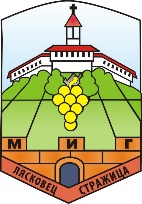 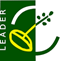 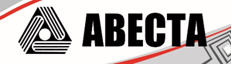 Вид събитие: Организиране на работни/информационни срещи (за най-малко десет участници).Тема: Напредък в прилагането на СВОМР. Споделяне.Програма на информационната среща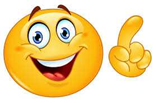 Забележка:Настоящите информационни събития се провеждат в изпълнение на договор за възлагане на услуга между СНЦ“МИГ-Лясковец-Стражица“ и фирма „Авеста Демир Иванов“ ЕТ за 2019г.2019г.ДатаМястоЧасУчастници28октомвриград Стражица, ул.“Дончо Узунов“ №1 – община Стражица10.00ч.Свободен формат29октомврис.Козаревец, Ул.“Бузлуджа“ №1 (зала на Младежки дом)10.00ч.Свободен формат01ноемврис.Джулюница, Ул.“Бузлуджа“ №1 (зала на Младежки дом)10.00ч.Свободен формат02ноемврис.Драгижевоул. Михаил Друмев №6 (изнесен офис на МИГ)10.00ч.Свободен формат03ноемврис.Асеново, общ.Стражицазала на НЧ „Просвета“10.00ч.Свободен формат04ноемврис.Горски Сеновец, общ.СтражицаКметство10.00ч.Свободен формат21ноемврис.Камен, общ.Стражица НЧ „Възпитател“10.00ч.Свободен формат05ноемврис.Виноград, общ.СтражицаКметство10.00ч.Свободен формат08ноемврис.Сушица, общ.СтражицаНародно Читалище10.00ч.Свободен формат09ноемвригр.Лясковецзала на „Музей на гурбетчийското градинарство“10.00ч.Свободен форматЧасМодул10.00  -  10.15Регистрация на участниците10.15 – 11.30Дискусионен панел: Напредък  по мерките от ПРСР 2014-2020г.11.30 – 12.30Дискусионен панел: Напредък на СВОМР по мерките от ОПРЧР 2014-2020г.12.30 – 13.30Дискусионен панел: Възможности за кандидатстване за земеделски производители и частен бизнес.13.30 – 13.30Кафе –пауза13.30 – 14.30Дискусионен панел: Възможности за кандидатстване за земеделски производители и частен бизнес.14.30 – 16.00Дискусионен панел: Нов програмен период и нови възможности за територията.16.00 - 17.00Интерактивен панел „Въпроси и отговори от екипа на МИГ“. 